.Note : Special thanks to Nathalie Paquet for the music choice..Intro: 8 comptes.[1-8] RUMBA BOX, COASTER STEP, STEP-LOCK-STEP[9-16] 1/4 TURN L and MAMBO SIDE, MAMBO SIDE, 2X (COASTER KICK TOGETHER)Restarts : At the 3rd (face to 6:00) and 6th repetition (face to 9:00) do the first 16 counts and Restart the dance from the beginning.[17-24] WALK-WALK-HITCH in 1/4 TURN R, CROSS-BEHIND-SIDE, CROSS SHUFFLE, MAMBO CROSS[25-32] 1/4 TURN R STEP BACK, 1/4 TURN R SIDE CROSS, MAMBO SIDE CROSS, MAMBO SIDE STEP FWD, STEP, PIVOT 1/2 TURN L, 1/4 TURN L TOUCH TOGETHERREPEAT AND HAVE FUN !Lost in the Middle of Nowhere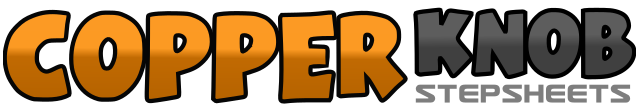 .......Count:32Wall:4Level:Intermediate.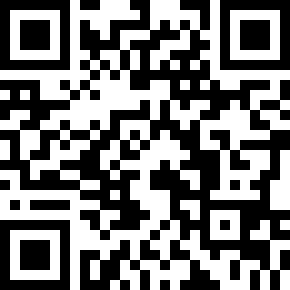 Choreographer:Guy Dubé (CAN) - March 2019Guy Dubé (CAN) - March 2019Guy Dubé (CAN) - March 2019Guy Dubé (CAN) - March 2019Guy Dubé (CAN) - March 2019.Music:Lost in the Middle of Nowhere (feat. Becky G) - Kane BrownLost in the Middle of Nowhere (feat. Becky G) - Kane BrownLost in the Middle of Nowhere (feat. Becky G) - Kane BrownLost in the Middle of Nowhere (feat. Becky G) - Kane BrownLost in the Middle of Nowhere (feat. Becky G) - Kane Brown........1&2Step R to side, step L together R, step R forward3&4Step L to side, step R together L, step L back5&6Step R back, step L together R, step R forward7&8Step L forward, cross step R behind heel L, step L forward1&21/4 turn to left and rock step R to side, recover on L, step R together L3&4Rock step L to side, recover on R, step L together R5&6&Step R back, step L together R, kick R forward, step R together L7&8&Step L back, step R together L, kick L forward, step L together R1&2Walk R,L forward flexing your knees, releasing do 1/4 turn right in hitching knee R3&4Cross R over L, step L back, step R to side5&6Cross L over R, step R to side, cross L over R7-8Rock side R, recover on L, cross step R over L1&21/4 turn to right and step L back, 1/4 turn to right and step R to side, cross step L over R3&4Rock step R, recover on L, cross step R over L5&6Rock side L, recover on R, step L forward7&8Step R forward, pivot 1/2 turn to left, 1/4 turn to left with toe touch together L